ПРОЕКТ                                        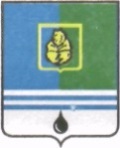 РЕШЕНИЕДУМЫ ГОРОДА КОГАЛЫМАХанты-Мансийского автономного округа - ЮгрыОт «    »                   2018г.								№    -ГДО приостановлении действия решения Думы города Когалыма от 23.04.2015 №537-ГДВ соответствии со статьей 179 Бюджетного кодекса Российской Федерации, Федеральным законом от 06.10.2003 №131-ФЗ «Об общих принципах организации местного самоуправления в Российской Федерации», Уставом города Когалыма, в целях исполнения пункта 3 перечня поручений Губернатора Ханты-Мансийского автономного округа – Югры по итогам семинара - совещания «Разработка и реализация государственных программ, бюджета автономного округа в соответствии с национальными проектами» от 23.07.2018, Дума города Когалыма РЕШИЛА: Приостановить действие решения Думы города Когалыма от 23.04.2015 №537-ГД «О Порядке рассмотрения Думой города Когалыма проектов муниципальных программ и предложений о внесении изменений в муниципальные программы» до 01.01.2019.Настоящее решение распространяется на правоотношения, возникшие с 27.09.2018.Опубликовать настоящее решение в газете «Когалымский вестник».Согласовано:Председатель КФ						М.Г.РыбачокНачальник ЮУ						В.В. Генов Зам. начальника УЭ						Ю.Л.СпиридоноваСпециалист-эксперт аппарата Думы				Е.А.МакшаковаПодготовлено:Специалист-эксперт ОАРиПр УЭ 				А.В.ГончароваПредседательГлаваДумы города Когалымагорода Когалыма_____________ А.Ю.Говорищева_____________ Н.Н.Пальчиков